AGENCY INFORMATION: Recipient: 												Administrative Head Name: 							Title:			                                 Address:												   	  City/State: _____________________________ Zip Code/County: 					Phone: ________________________________ Fax:  							Email: 													B.	Provide breakdown of the MPO/RPA staff by position, race and gender.  Include organizational chart.C.     MPO/RPA FEDERAL FUNDS EXPENDITURE OVERVIEWIII.   TITLE VI CERTIFICATIONS AND ASSURANCESHas the agency signed and submitted its Title VI Assurances?    Yes _______  No __________B.	Has the agency submitted its Title VI Program Plan?                     Yes_______   No__________C.      What strategies and efforts has your planning process developed for ensuring, demonstrating, and  sustaining  compliance with Title VI?__________________________________________________________________________________________________________________________________________________________________________IV.   MPO/RPA DEMOGRAPHIC INFORMATIONPOPULATION & DEMOGRAPHIC INFORMATION:  Has the planning process developed a demographic profile of the planning area that includes identification of the locations of socioeconomic groups, including low-income and minority populations? Provide a summary of the planning area demographics. ___________________________________________________________________________________________________________________________________________________________________________________________________________________________________________________________________V.  PUBLIC NOTIFICATION OF RIGHTS & ACCESSIBILITY Is Title VI information publicly displayed and accessible to staff and service beneficiaries?                   Yes _______  No __________        If yes, please describe mechanism: Does all Title VI related information and materials identify the name and contact information to whom complaints should be referred?Yes _______  No __________Does the sub-recipient disseminate Title VI information to employees, clients and constituents?   Yes _______  No __________  If yes, please describe process: (Provide copy of Title VI Notice to Public)VI.   LIMITED ENGLISH PROFICIENCY (LEP) PLANDoes the sub-recipient have a Limited English Proficiency (LEP) plan? Yes________   No_________  (Provide copy of LEP plan)What steps has the sub-recipient taken to ensure meaningful access to the benefits, services, information, and other important components of its programs and services to persons with Limited English Proficiency? 	Please describe: VII. TRANSPORTATION (BOARDS AND COMMISSIONS)   List all transportation-related appointed board(s), commission(s), or advisory board(s):B.   Does the planning agency staff or board directly appoint members to these boards and commissions?	Yes ___ No ___ If yes, describe the process the planning agency uses to encourage participation by minorities on those committees. ____________________________________________________________________________________________________________________________________________________________________________C.   How are the members chosen for the planning agency policy board and technical committee? What are the structures and the responsibilities of each?  Are all jurisdictions represented?  Are all modes represented?RACIAL/ETHNIC BREAKDOWN OF THE TRANSPORTATION-RELATED BOARD(S) AND/OR COMMISSION(S):VIII.  PUBLIC PARTICIPATION AND OUTREACHDoes the MPO/RPA have a Public Participation Plan?   Yes _____  No ______	(Provide a copy of the Plan)Please describe the methods used to inform low-income and minority populations of planning efforts for transportation-related services and/or improvements:_____________________________________________________________________________		_____________________________________________________________________________		List minority and/or community media utilized to ensure notification of public meetings or public review of agency documents for residents in minority and low-income communities:____________________________________________________________________________		____________________________________________________________________________		____________________________________________________________________________		List adverse social, environmental, economic or demographic impacts identified in the planning process: ____________________________________________________________________________		____________________________________________________________________________		____________________________________________________________________________		E.  Please discuss significant ADA issues in the planning area.  How has the planning process been utilized to implement ADA requirements and address these issues?_____________________________________________________________________________		_____________________________________________________________________________		_____________________________________________________________________________		F.   Describe the methods used to collect statistics of public hearing participation by race and gender?      (Provide documentation of data collection.) __________________________________________________________________________________________________________________________________________________________________________________________________________________________________________________________________G.    Is the public involvement process reviewed periodically to determine the effectiveness of full and open access to all?  Yes _______  No __________	If yes, when was it last reviewed and describe how?________________________________________________________________________________________________________________________________________________________________________________________________________________________________________________________________________IX.   INVESTIGATION AND COMPLAINT PROCESSESDoes your agency have written procedures for responding, recording, and resolving Title VI and ADA investigations complaints, lawsuits? Yes ___  No___  (Provide copy of complaint procedures)Has your agency made the public aware of the right to file a complaint? Yes	              No			If so, by what mechanism?____________________________________________________________________________		____________________________________________________________________________		Is the Title VI discrimination complaint form posted on the planning agency’s website? Yes ___ No ___Please list website address: _____________________________________________________________Please list any Title VI or ADA complaints regarding the planning agency or the transportation planning        process during the past six years?_____________________________________________________________________________		______________________________________________________________________________		Were the complaints investigated?       Yes	              No		By whom? ______________________________________________________________________	If “yes” provide a summary of the findings of the investigation, include a copy of the complaint and any correction action taken by the agency.If “no” provide a reason for not investigating the complaint.X.  Declaration of the Respondent I declare that I have provided information as part of the Title VI Site Review to the best of my knowledge and believe it to be true, correct, and complete. __________________________________________________________________________________	Respondent                                                                                                              DateXI. Declaration of the administrative head I declare that I have reviewed and approved the information provided in the Title VI Site Review and to the best of my knowledge believe it to be true, correct, and complete.  _________________________________________________________________________________	_Administrative Head                                                                                               DateNotes: ________________________________________________________________________________________________________________________________________________________________________________________________________________________________________________________________________________________________________________________________________________________________________________________________________________________________________________________________________________________________________________________________________________________________________________________________________________________________________________________________________________________________________________________________________________________________________________________________________________________________________________________________________________________________________________________________________________________________________________________________________________________________________________ Recommendations: ________________________________________________________________________________________________________________________________________________________________________________________________________________________Work ActivityFTASTPPLSPRLocal MatchTotalTPWPTIPPPPLRTPAdmin/Systems MgmtPTP                             GROUP                                                                                                                         NUMBERMaleFemaleWhiteBlack or African AmericanAm. Indian or Alaskan NativeAsianNative Hawaiian or other Pacific IslanderOther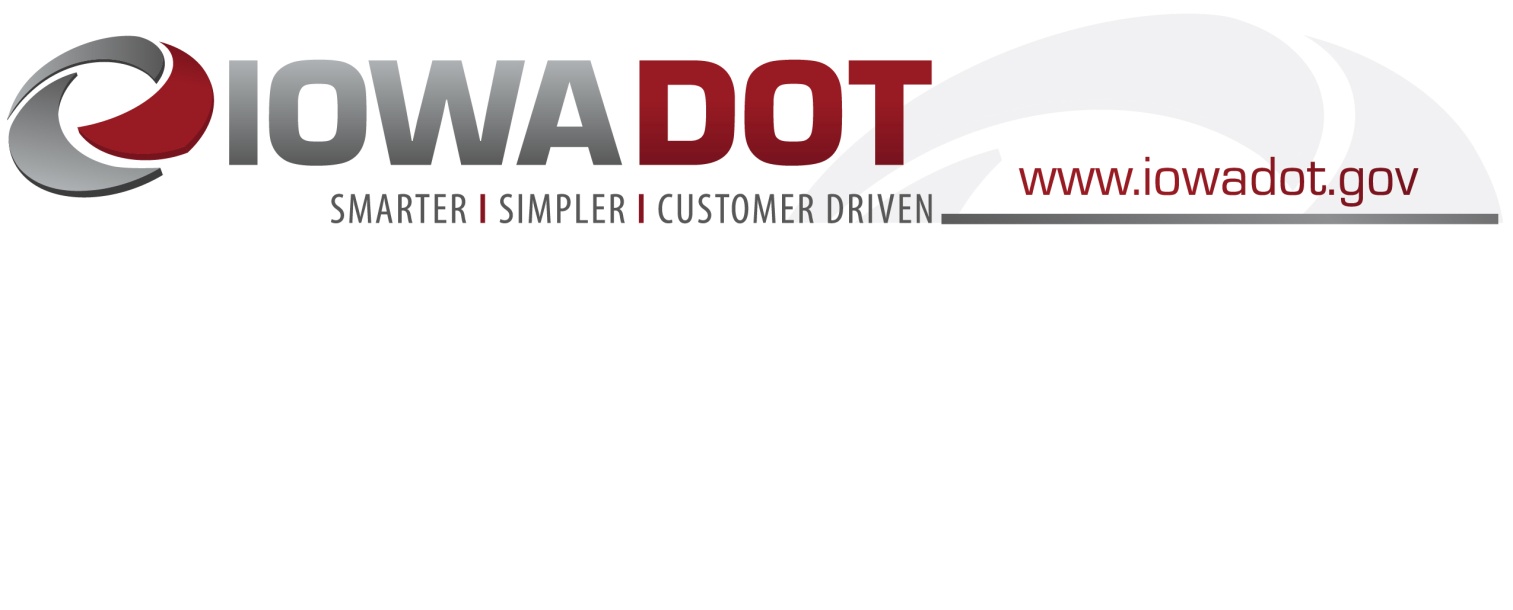 